登越功課山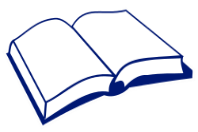 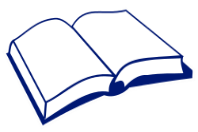 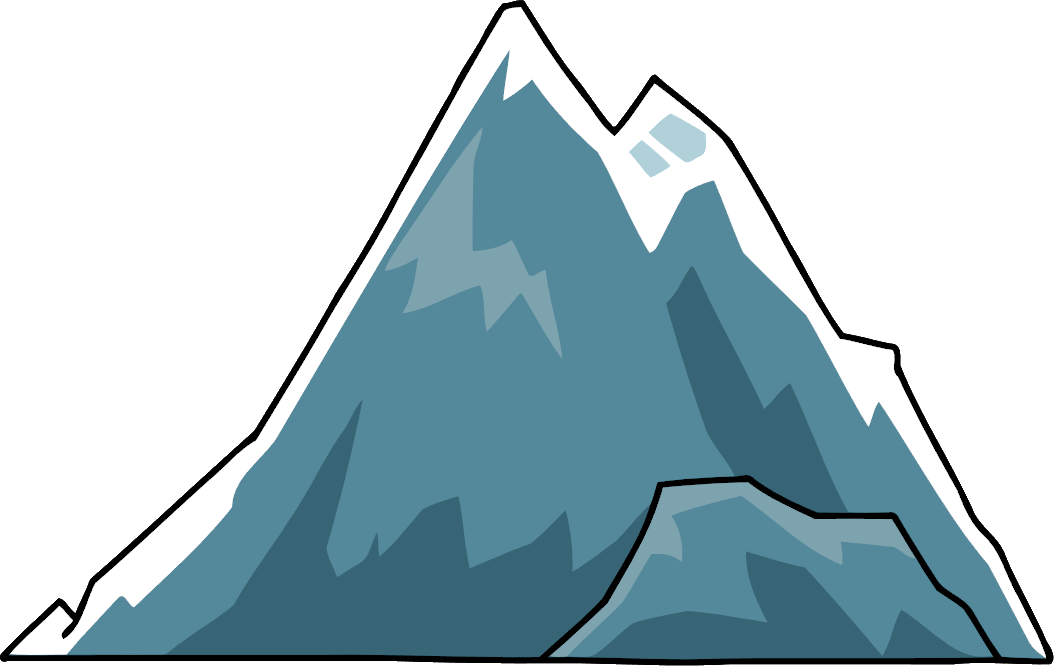 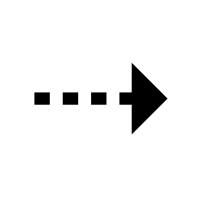 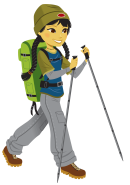 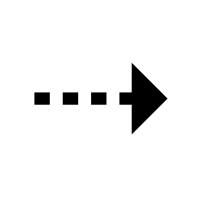 